OŠ KSAVERA ŠANDORA ĐALSKOG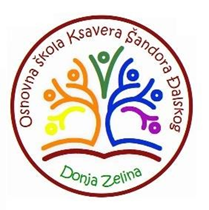 Dragutina Stražimira 24, 10382 Donja ZelinaTel: 01 / 2065 - 019E-mail: ured@os-ksdjalski-donjazelina.skole.hrMrežna stranica Škole: http://os-ksdjalski-donjazelina.skole.hr/KLASA: 007-04/22-02/01URBROJ: 238-30-32-01-22-2Donja Zelina, 4. veljače 2022.Z A P I S N I K s 11. sjednice Školskog odbora Osnovne škole Ksavera Šandora Đalskog održane u petak 4. veljače 2022. godine u 18:10 sati u prostoru ŠkolePrisutni članovi Školskog odbora: 1. Marijana Obad Kopun2. Renata Smaić3. Draženka Jarec – Tomorad4. Iva Budački Strelar5. Dalibor Bastalec6. Ivana Fučkan7. Elena KuštOstale osobe nazočne sjednici: Lidija Smrndić, ravnateljica Kristina Posavec Guštović, voditeljica računovodstvaAna Sesvečan, tajnicaPredsjednica Školskog odbora, Marijana Obad Kopun, pozdravila je prisutne i konstatirala da su sjednici nazočni svi  članova Školskog odbora (7/7). Nakon toga predložila je sljedeći DNEVNI REDUsvajanje dnevnog redaVerifikacija zapisnika s 10. sjednice Školskog odboraFinancijsko izvješće za 2021. godinu Izvjestiteljica: Kristina Posavec Guštović, voditeljica računovodstvaPoslovnik o radu kolegijalnih tijela ŠkoleIzvjestiteljica: Lidija Smrndić, ravnateljicaDavanje suglasnosti za zakup poslovnog prostora u PŠ NespešIzvjestiteljica: Lidija Smrndić, ravnateljica Suglasnost za zasnivanje radnog odnosa učitelja/učiteljice povijesti na nepuno neodređeno vrijeme od 22 sata ukupnog tjednog radnog vremena na temelju uputniceIzvjestiteljica: Lidija Smrndić, ravnateljicaRazno        Na prijedlog ravnateljice izvršena je dopuna dnevnog reda novom točkom koja glasi „Suglasnost za zasnivanje radnog odnosa pomoćnika u nastavi na određeno nepuno radno vrijeme 20 sati tjedno – 1 izvršitelj, Izvjestiteljica: Lidija Smrndić, ravnateljica“.  Dopunjen dnevni red je utvrđen i jednoglasno usvojen i sada glasi: DNEVNI RED1.  Usvajanje dnevnog reda2.   Verifikacija zapisnika s 10. sjednice Školskog odbora3. 	Financijsko izvješće za 2021. godinu Izvjestiteljica: Kristina Posavec Guštović, voditeljica računovodstva4. 	Poslovnik o radu kolegijalnih tijela ŠkoleIzvjestiteljica: Lidija Smrndić, ravnateljica5.	 Davanje suglasnosti za zakup poslovnog prostora u PŠ NespešIzvjestiteljica: Lidija Smrndić, ravnateljica 6. 	Suglasnost za zasnivanje radnog odnosa učitelja/učiteljice povijesti na nepuno neodređeno vrijeme od 22 sata ukupnog tjednog radnog vremena na temelju uputniceIzvjestiteljica: Lidija Smrndić, ravnateljica  7. 	Suglasnost za zasnivanje radnog odnosa pomoćnika u nastavi na određeno nepuno radno vrijeme 20 sati tjedno – 1 izvršitelj,  8. 	Razno        Ad 1.) Usvajanje dnevnog redaDnevni red je usvojen sa sedam (7 /7) glasova „ZA“.Ad 2.)  Verifikacija zapisnika s 10. sjednice Školskog odboraŠkolski odbor je sa sedam glasova (7/7) „ZA“ donio sljedeći ZaključakŠkolski odbor Osnovne škole Ksavera Šandora Đalskog prihvaća zapisnik 10. sjednice Školskog odbora te njegove dopune.Ad 3.) Financijsko izvješće za 2021. godinu Članovi Školskog odbora su uz poziv primili Financijsko izvješće za 2021. godinu. Kristina Posavec Guštović, voditeljica računovodstva, prezentirala je Financijsko izvješće prisutnima. kikikkkNa prijedlog ravnateljice Lidije Smrndić, Školski odbor je sa sedam glasova (7/7) „ZA“ donio sljedeću ODLUKUUsvaja se financijsko izvješće za razdoblje od 1. 1. 2021. do 31. 12. 2021. Ad 4.) Poslovnik o radu kolegijalnih tijela ŠkoleSvim članovima Školskog odbora dostavljen je prijedlog Poslovnika o radu kolegijalnih tijela. Na prijedlog ravnateljice, Školski odbor je sa sedam (7/7) glasova donio sljedeću ODLUKUUsvaja se Poslovnik o radu kolegijalnih tijela s usvojenim dopunama.Ad 5.) Davanje suglasnosti za zakup poslovnog prostora u PŠ NespešNa prijedlog ravnateljice Školski odbor je sa sedam (7/7) glasova „ZA“ donio ODLUKU Daje se suglasnost za zakup poslovnog prostora u PŠ Nespeš u vlasništvu Osnovne škole Ksavera Šandora Đalskog, kao skladišni prostor ukupne površine 165 m2  na određeno vrijeme na rok od 5 godina.Ad 6.) Suglasnost za zasnivanje radnog odnosa učitelja/učiteljice povijesti na nepuno neodređeno vrijeme od 22 sata ukupnog tjednog radnog vremena na temelju uputniceNa prijedlog predsjednice Školskog odbora Školski odbor je sa sedam glasova (7/7)  „ZA“ donio ODLUKUDa se rasprava o točci 6. Suglasnost za zasnivanje radnog odnosa učitelja/učiteljice povijesti na nepuno neodređeno vrijeme od 22 sata ukupnog tjednog radnog vremena na temelju uputnice prekine i da se pribave dodatni podaci za iduću sjednicu. Ad 7.) Suglasnost za zasnivanje radnog odnosa pomoćnika u nastavi na određeno nepuno radno vrijeme 20 sati tjedno – 1 izvršitelj,Na prijedlog ravnateljice Lidije Smrndić, Školski odbor je sa sedam (7/7) glasova „ZA“ donio ODLUKUDaje se suglasnost da se na radno mjesto pomoćnika u nastavi na određeno nepuno radno vrijeme 20 sati rada tjedno – 1 izvršitelj/ica zaposli Ana Kavić. Ad 8.) RaznoRavnateljica je izvijestila Školski odbor o slučaju učenice koja ne polazi nastavu te kako je Škola poduzela sve što je bilo u njenoj nadležnosti kako bi učenica počela opet pohađati nastavu. Ravnateljica je rekla kako je sada aktualna uputa o primjeni modela ukidanja samoizolacije u osnovnim školama koja se odnosi na primjenu testiranja učenika ponedjeljkom. Školski odbor je raspravljao o međuljudskim odnosima unutar Škole. Sjednica je završena u 20:30 sati. ZAPISNIČARKA							   PREDSJEDNICA ŠKOLSKOG ODBORA Ana Sesvečan, v.r.					                     Marijana Obad Kopun, prof., v.r.